Мастер-класс по хореографии«Постановка парного испанского танца в трехдольном размере. Арагонская хота»(педагог Шадрина О.Е.) Тема: «Постановка парного испанского танца в трехдольном размере. Арагонская хота»Цель: повышение профессионального уровня педагогов-хореографовЗадачи:Обучающие:- обучить основным танцевальным движениям при постановке танца «Арагонская Хота»;- отработать на практике танцевальные элементы;- формировать представления о культуре танца.Развивающие:- развивать ориентировку в пространстве зала;- развивать и совершенствовать пластику;Воспитательные:- воспитывать эстетический вкус;- способствовать формированию индивидуального стиля танца.Материалы и инструменты: хореографический класс, аудиоматериал, аудиоаппаратураУчастники: учащиеся 8-11 классов, педагогиОрганизатор мастер-класса: педагог дополнительного образования – Шадрина О.Е.Длительность: 45 минутКоличество групп: 1Ход проведения мастер-классаВступительная часть.  Приветствие. Объявление  целей и задач.Основная часть. Танец – вид искусства, в котором художественные образы создаются средствами пластических движений и ритмически четкой сменой выразительных положений человеческого тела. Танец непрерывно связан с музыкой, эмоционально-образное содержание, которой находит своё воплощение в его хореографической композиции, движениях, фигурах.     Хота является испанским народным танцем. Происхождение она ведет с провинции Арагона на севере Испании, где она появилась ещё в 18 веке и, по сути, является с тех пор национальным народным танцем Арагона.    Слова «хота» происходит от латинского «скачок», что и описывает оживлённые  скачкообразные движения танца. Хота сохранила свою самобытность до сих пор и её танцуют во многих странах.Испания – это несколько областей, и каждая из них оказала на этот танец своё влияние. Везде хота имеет разный колорит. Первый образец музыки был написан ещё в 1779 году. Уже в 19 веке хоту танцуют не только по всему полуострову, выходцы из Испании и путешественники привезли её тоже и в Латинскую Америку и в 20-х годах 19 века её уже танцуют в Аргентине, в 40годах - в Мексике и Перу. Уже к началу 20 века исследователи насчитывают почти 100 вариантов исполнения хоты.      Почему так происходит? Для испанцев хота - это не просто танец с танцовщицами, облачённые в национальные костюмы своего региона, кастаньетами и зажигательными движениями. Этот танец – отображение их жизни, ведь во всех песнях говорится о патриотизме, религии, любви, браке. Хота может исполняться, как под песенные композиции, так и под мелодии, не содержащие слов. Музыку для хоты писал и русский композитор М.И. Глинка, который во время своего путешествия по Испании, был очарован танцем.         Хореографы разделяют следующие хоты:- Алканьис – является относительно быстрой и ритмичной, в ней используются одиночные подскоки, с ударом ног и приветствием;- Албалате – танцуется гораздо медленнее, чем предыдущая, и движения в ней разнообразные;- Уэска – энергична, исполняется на манер некоторых французских танцев.        Существует множество различных вариаций танца, в зависимости от региона. Танец распространился в испанских странах, к примеру, в Парагваи, в г. Пинар, проходит ежегодный фестиваль города, ключевое событие которого – танец хоты.       Первоначально, арагонская хота была довольно сложным в исполнении танцем. Постепенно менялись костюмы, они становились более лёгкими, менялись движения – более грациозные, лёгкие в исполнении. Испанцы, и особенно испанки, вкладывают в исполнение собственную душу, и создаётся впечатление, что все они танцуют хоту с пеленок. Арагонцы считают, что когда девушка танцует хоту, она способна пленить сердце любого мужчины.Практическая часть.1.    Изучение основных положений ног.2.    Изучение основных положений рук.3.    Переводы рук в различные позиции и положения.4.    Изучение основных элементов и движений.5.    Показ движений выполняется воспитанниками ансамбля танца «Улыбка».В конце мастер-класса исполняется весь танец «Арагонская охота».Заключительная часть. Рефлексия. Подведение итогов. Ответы на возникшие вопросы. Осуществление обратной связи.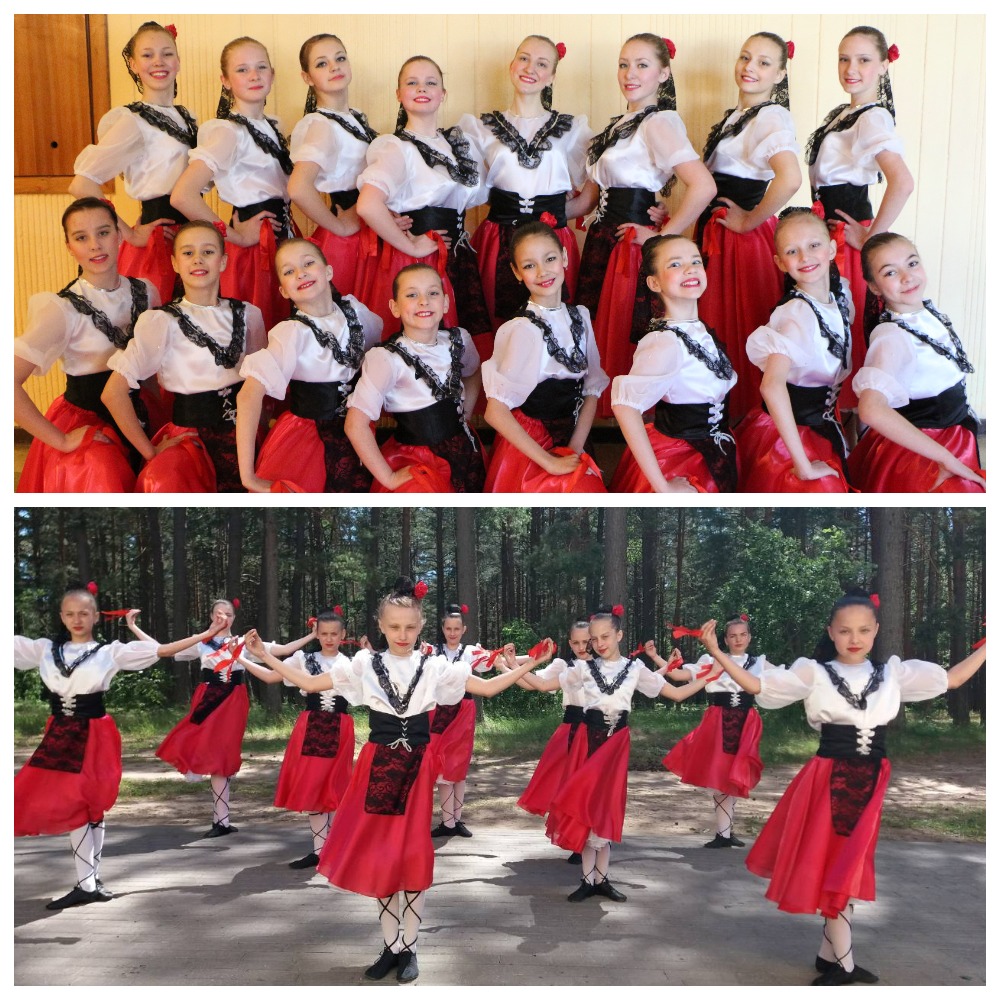 